Activité 2 : De l’Etude de cas à la FranceEtape 1 : Je compare les deux aménagements de mon étude de casD’après ce que vous avez appris de l’étude de cas sur la LGV, remplissez le tableau avec les phrases ci-dessous :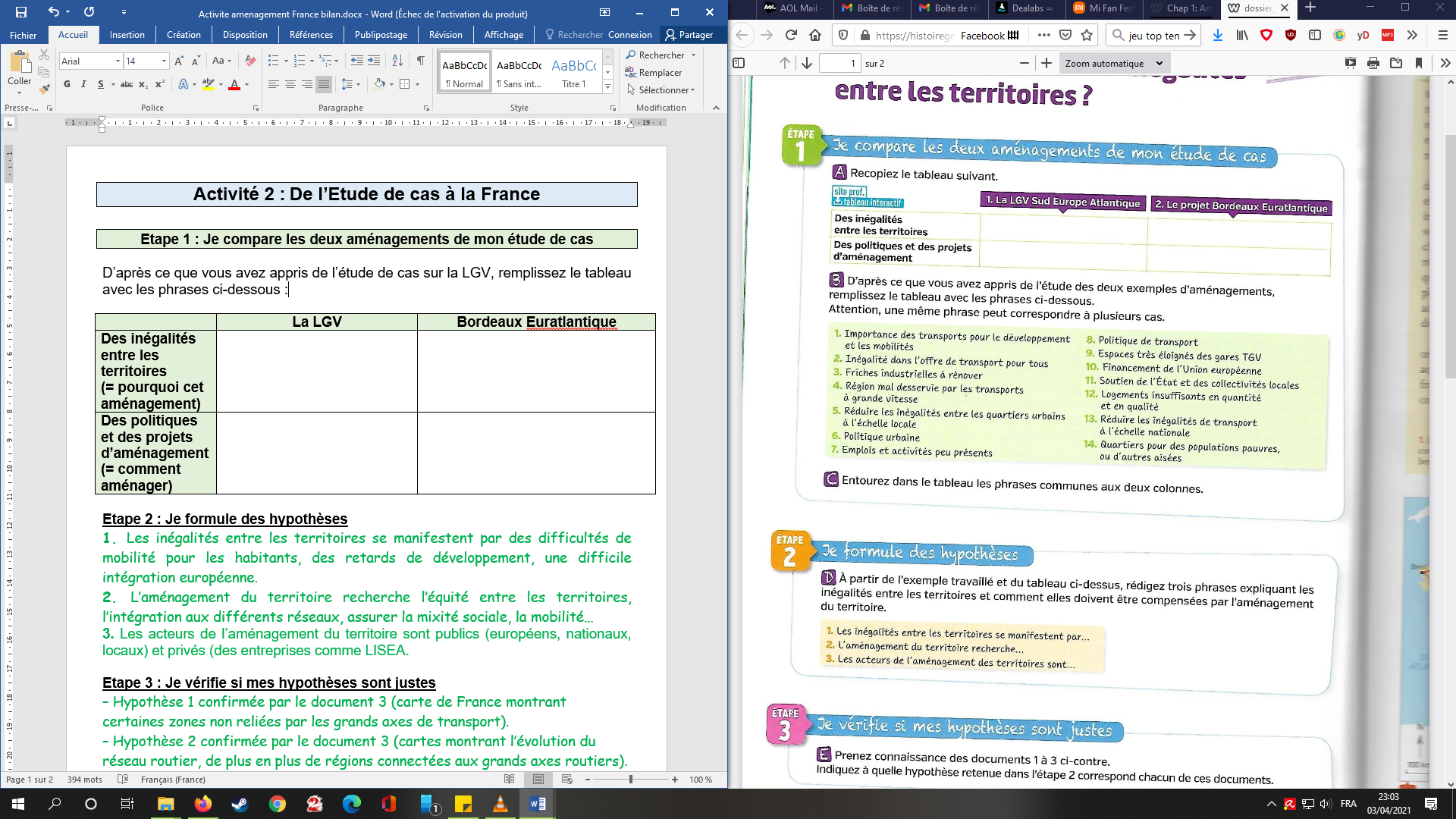 Etape 2 : Je formule des hypothèsesA partir de l’étude de cas sur la LGV et du tableau précédent, rédigez 3 phrases expliquant les inégalités entre les territoires et comment elles doivent être compensées par l’aménagement du territoire.1. Les inégalités entre les territoires se manifestent par des difficultés de ……………. pour les habitants, des retards de ……………….., une difficile intégration à l’ ……...2. L’aménagement du territoire recherche l’……….. entre les territoires, l’intégration aux différents ………….., assurer la mixité sociale et la ………..….3. Les acteurs de l’aménagement du territoire sont …………… (européens, nationaux, locaux) et ……………. (des entreprises comme LISEA).La LGVBordeaux EuratlantiqueDes inégalités entre les territoires(= pourquoi cet aménagement)Des politiques et des projets d’aménagement(= comment aménager)